ЗАДАНИЯшкольного этапа Всероссийской олимпиады школьников по искусству (МХК) в 2019/2020 уч. году.7-8 классыМаксимальное время выполнения заданий – 60 мин.Максимально возможное количество баллов - 100ПЕРВЫЙ ТИП ЗАДАНИЙ Узнайте произведение по его описанию1. Это произведение киноискусства поставлено по сказке А.Н.Толстого. Часть действия фильма происходит в кукольном театре, ряд персонажей являются куклами.2. Это кинофильм о роботе, сконструированном замечательным ученым, взявшим для его облика внешность реального школьника. Сюжет строится на хитросплетениях, возникающих из-за этого портретного сходства.3. На картине изображено море, сильно волнующееся после недавней бури. Но не все еще закончено — должен прийти апогей бурь и штормов - самая мощная и разрушительная волна. Несколько уцелевших после кораблекрушения обессилевших людей цепляются за обломок мачты затонувшего корабля. 4. Это музыкальное произведение написано по мотивам сказки Гофмана. В уютном доме всё готово к празднику. Вспыхнула ёлка разноцветными огнями. Дети получают множество подарков, среди них заметно выделяется кукла, предназначенная для колки орехов.ВТОРОЙ ТИП ЗАДАНИЙ Узнайте автора и произведение по цитате:1. «Кажется, дождь собирается...»2. «А в попугаях–то я гора-а-аздо длиннее!»3. «Не надо меня из ружья щелкать! Я может, только жить начинаю — на пенсию перехожу…»4. «О, я самый больной в мире человек...»5. «Живу я как поганка, а мне летать, а мне летать, а мне летать охота!»6. «Гена, тебе очень тяжело? Давай я понесу чемоданы, а ты понесешь меня!»7. «Кто ходит в гости по утрам, тот поступает мудро!»8. «Поели — теперь можно и поспать! Поспали — теперь можно и поесть»ТРЕТИЙ ТИП ЗАДАНИЙ 2. Напишите названия сказок этого писателя, иллюстрации к которым представлены: II Перед вами автопортрет известного русского художника-сказочника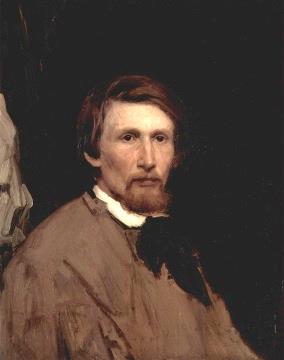 2. Напишите названия картин этого художника, которые вам представлены: III Заполните таблицу, правильно соотнеся имя композитора, название написанного им произведения и жанр музыкального произведения.ЧЕТВЕРТЫЙ ТИП ЗАДАНИЙ 1. Выберите правильный ответ из предложенных вам ответов на вопрос: «Как называется вступительная часть к опере  или балету?»2. Выберите правильный ответ из предложенных вам ответов на вопрос:«Кто является автором музыки Гимна России?»3. Даны ряды слов. Найдите лишнее слово в каждой строке и вычеркните его. Кратко поясните свое решение.А) Эрмитаж, Эйфелева башня, Третьяковская галерея, Лувр______________________________________________________________________Б)  Портрет, пейзаж, живопись, натюрморт_________________________________________________________________________В) Рок, кантри, танго, фолк, джаз__________________________________________________________________________Г) Левитан, Шишкин, Свиридов, Суриков, Васнецов, Саврасов__________________________________________________________________________Д) Роман, притча, повесть, поэма, ода, серенада, эпиграмма__________________________________________________________________________4. Выберите правильный ответ из предложенных вам ответов на вопрос:«К какому жанру принадлежит произведение Н.В. Гоголя «Тарас Бульба»?5. Впишите слово, которое сделало бы правильным следующее утверждение:«Автором опер: «Золотой петушок», «Снегурочка», «Садко» является великий русский композитор ______________________»  6. Соотнеси  фамилии композиторов и названия их произведений. Внесите в таблицу ответа буквы, соответствующие цифрам.   ПЯТЫЙ ТИП ЗАДАНИЙ 1. В таблице перепутаны понятия и их определения.  - Соотнесите понятия с их определениями.  - Внесите в таблицу ответа буквы, соответствующие цифрам.   - Дайте определение оставшимся понятиям.2. Даны 12 терминов, связанных с искусствомОбъедините термины в группы.Дайте определение каждой группе.Поэма, натюрморт, опера, симфония, ода, сонет, пейзаж, романс, эпиграмма, оратория, портрет, анималистикаНазвание Напишите имена 3-х действующих в нем персонажейСформулируйте главную идею произведения: чему оно учит зрителяНазвание Напишите имена 3-х действующих в нём персонажейСформулируйте главную идею произведения: чему оно учит зрителяНазвание Автор ВидЖанрНазвание АвторВид искусстваНапишите имена 3-х действующих в нем персонажейНапишите имя персонажа, который произносит цитируемые слова.Напишите название произведенияНапишите имя персонажа, который произносит цитируемые слова.Напишите название произведенияНапишите имя персонажа, который произносит цитируемые слова.Напишите название произведенияНапишите имя персонажа, который произносит цитируемые слова.Напишите название произведенияНапишите имя персонажа, который произносит цитируемые слова.Напишите название произведенияНапишите имя персонажа, который произносит цитируемые слова.Напишите название произведенияНапишите имя персонажа, который произносит цитируемые слова.Напишите название произведенияНапишите имя персонажа, который произносит цитируемые слова.Напишите название произведенияIВ 2020 году исполнится 215 лет со дня рождения прозаика и поэта, автора всемирно известных сказок для детей и взрослых. Он сам написал о себе: «Моя жизнь - это прекрасная сказка…».Перед вами портрет этого литератора.IВ 2020 году исполнится 215 лет со дня рождения прозаика и поэта, автора всемирно известных сказок для детей и взрослых. Он сам написал о себе: «Моя жизнь - это прекрасная сказка…».Перед вами портрет этого литератора.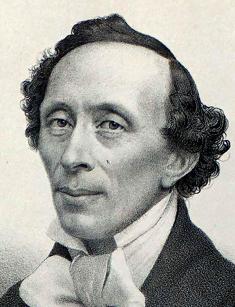 1. Напишите имя писателяАБВГДЕ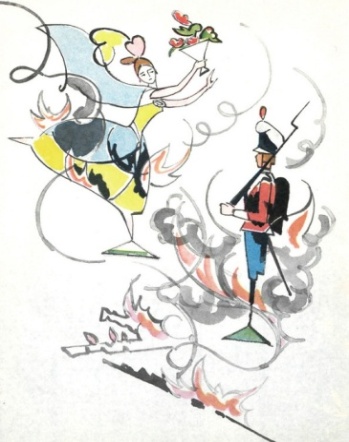 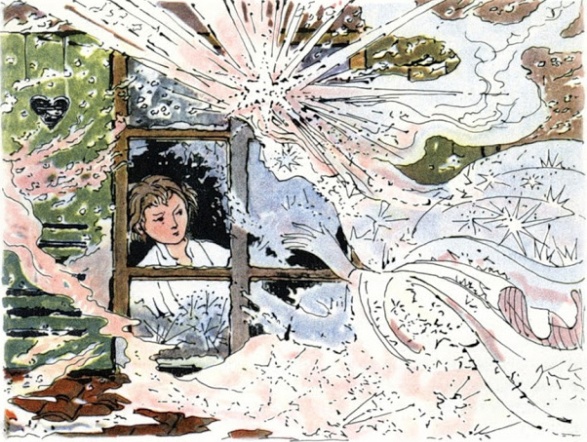 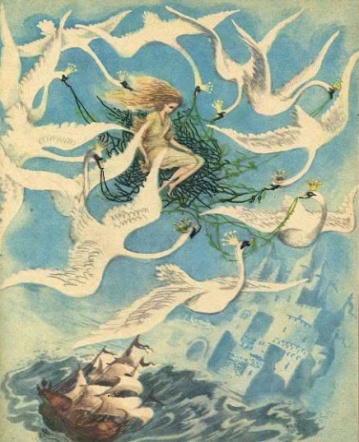 АБВ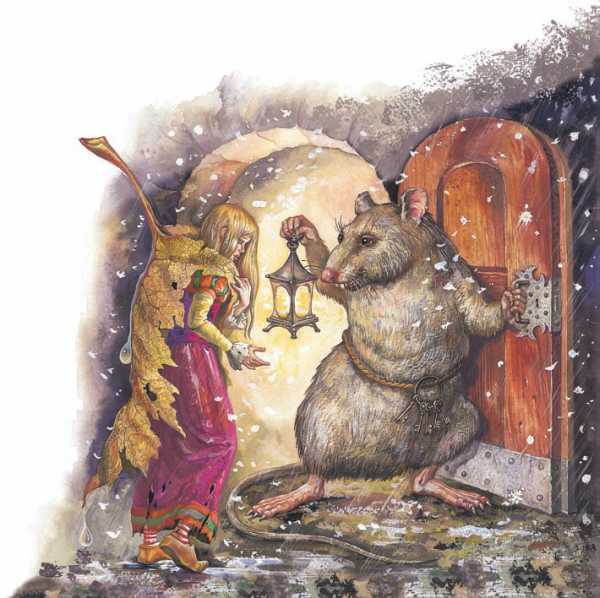 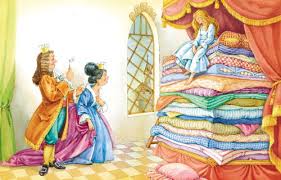 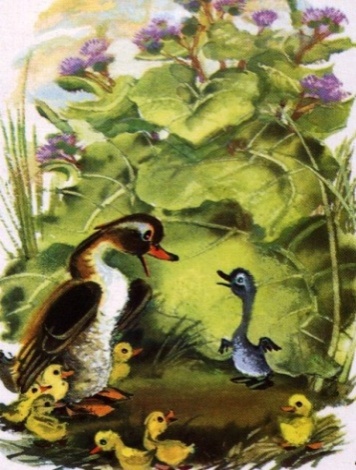 ГДЕ1. Напишите имя художникаАБВГДЕА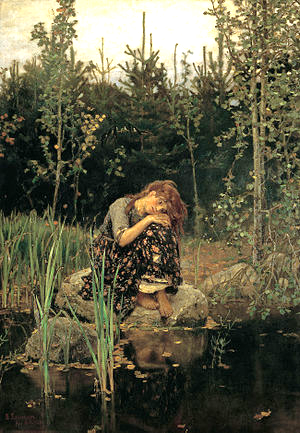 А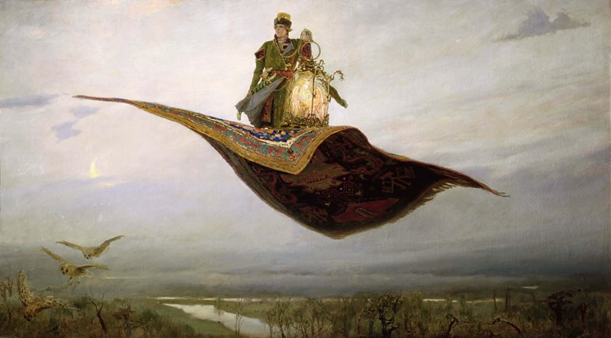 БББВ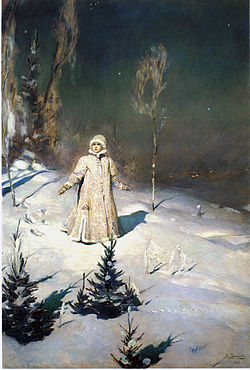 ВГ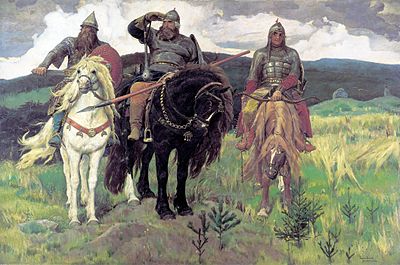 ГГ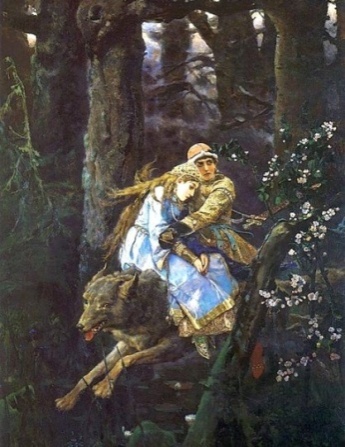 ДДЕ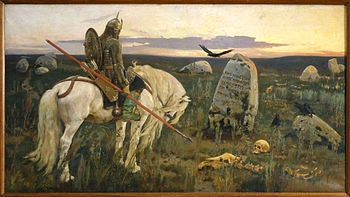 ЕЕФ.И.О.композитораНазвание музыкальногопроизведенияЖанрпроизведения1.«Руслан и Людмила»2.«Ромео и Джульетта»3.«Князь Игорь»4.«Спящая красавица»А) сценарийБ) увертюраВ) рассказГ) партитураА)  В. Соловьёв-СедойБ) А. АлександровВ) Б. НовиковГ) С. МихалковА) трагедияБ) рассказВ) романГ) повестьД) драма1) Ф. Шуберт  А) романс «Я помню чудное мгновенье»2) П. Чайковский Б) песня-баллада «Лесной царь»3) В. Моцарт В) балет «Щелкунчик» 4) М. Глинка Г) симфония № 401234ПонятияОпределения1. РельефА) Архитектурное и художественно оформленное внутреннее пространство здания, обеспечивающее человеку эстетическое восприятие и благоприятные условия жизнедеятельности.2. ПерспективаБ) Построение художественного произведения. Составление, соединение, сочетание различных частей в единое целое в соответствии с какой-либо идеей. 3. КомпозицияВ) Один из видов скульптуры, в котором изображение создаётся с помощью объёмов, выступающих над плоскостью. 4. Интерьер Г) Способы передачи пространства на плоскости.5. Живопись6. Либретто123456№РядОпределение123